……….000000000000…………………………………………………………………………………………..000000000000000000000000000000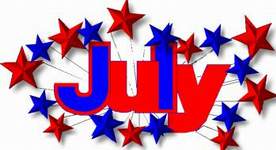  City Council Meeting	     	       				  		City Hall Hours7:00 pm July 21, 2016       	                                                 Mon.–Thurs. 10 am–2 pm									City UpdateAs you may have noticed the heavy equipment around town, the rehabilitation of the wells has begun. All wells will be cleaned, new wiring and piping and adjustments made to help reach top performance. The work is being done to increase the gallons per minute so that if another drought hits, the impacts will not be as dire as last year and hopefully the City will never have to purchase and truck water again.The Council and the Citizen Planning Committee held a work session on June 21 and decided where the Multi Use Sport Court will be placed. There is a section marked off in the new park. The court will be 35’ X 65’ and be able to be used for basketball, tennis, volleyball, pickle ball and any other sport requiring a hard surface court. Along with the $10,000 grant from the Ford Foundation, the City has received a donation of $2,500 from Good Earth Pest Company. Many thanks to them for this donation; it gets the City closer to the goal of making this a great sport court to the benefit of all citizens. If you can donate money, time or materials, please contact City Hall. Judy Smith, City AdministratorMayor’s Message    Wow these wells​ are quite the project. Stan and Judy’s reports are far better explained than anything I can say. The Sport Court Project.​ HELP! We need donations. This is a big project to do on our own. As you know, originally this was in the hands of another group that had over 40 people. They dropped the ball and we picked it up. Problem is, we have only a handful of people working on this thing. We will succeed. We just need your help in doing so. So, if you can donate monetarily, physically or find us donations, everything counts! You can also be in our planning efforts. Watch the website for upcoming meetings or call and let us know you are interested. Come be a part in the whole thing! This project needs to be completed by October 31st. That’s not much time. SO, let’s knock this out and get us a place to go and have some fun here in Sodaville! Hoops, anyone?!Here is a side story from the trip we made to Montana. “I need a gun. I used a shoe. My shoe! I never use MY shoe. And a face shield, I need a face shield. 
I just killed a spider in here (Suburban). It popped guts on my face. ALMOST in my eye!
Next time, maybe Gib will ok the use of a firearm for spider killage right behind his seat. All I was doing was getting some delicious red hots candy from the very back of the rig, and chillin a min before climbing my way back up front. Then, lo and behold a big nasty spider sitting on my bag. Since Gib wouldn't come to my rescue (Apparently, driving comes first) After resigning to use MY shoe, the enemy had gotten away. But never fear, we Hibbert's have a strong desire to hunt. And kill. So it was on! Dang thing. One side to the other, he would pop up like the gopher on Caddyshack. Quite the scene. Whoop whoop! My battle cry! The fight scene... thrust and parry! Ahh, a vicious opponent! Then one final thrust, extra push to destroy the fiend and POP! Guts on my eye! 
Epilogue: squeal! Grabbing water and a towel scrubbing my face! Eewhh! Icky icky icky. Candy time....”
See you soon!Suzie Hibbert, Mayor         mayorhibbert@gmail.com Public Works Newsletter	As you may know, the City of Sodaville has a Water Well Rehabilitation Project underway. Two of the City’s wells have been offline for the last two weeks. Work on those two wells is complete and will have been put back online by the time this newsletter goes out to you. Well #3 is the next to undergo rehabilitation and should be offline for about a week. After that well #4 and #5 will go offline and be worked on. The project has been an interesting one for me personally and when work is completed all of the City’s wells should produce water at a better rate than before the rehabilitation.Nugent Drilling has been doing the rehabilitation work for the City and has replaced all of the pipe and wiring in each well and repaired all above ground water connections in a professional manner. Along with that Valley Electric removed all of the old wiring that was abandoned years ago and was not needed in well #1. The City is also replacing the old well houses that were on well #1 and #2.It is the City’s intent that all this work will lead to a better, more reliable water system for the City of Sodaville and its water customers.Stan Smith, Public Works DirectorCountry Girl Quilting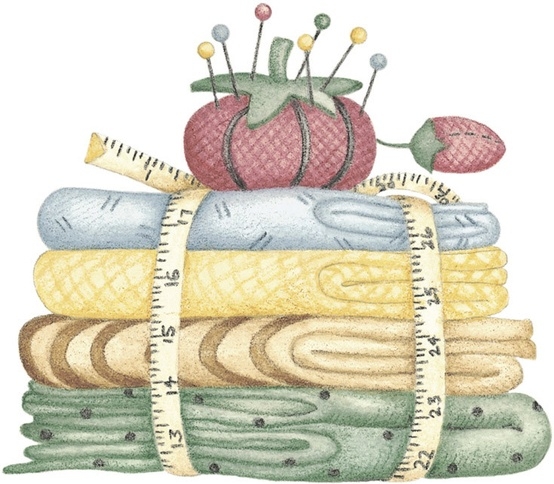 *Long-arm Machine QuiltingCall Sharon Hill and Joleana Altom at 541-401-7936Carries Country Inn Adult Foster Home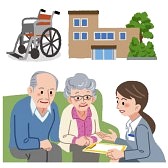 is located at 30785 Washington Street in Sodaville.“A safe, comfortable home where you can keep your dignity, respect and independence.”For information call: 541-570-1430If you have any announcements, information or ads you wish to have published in the newsletter, please call before the 6th of the month and I will be happy to insert them! “The City of Sodaville is an equal opportunity provider and employer.”